RIWAYAT HIDUPErwin Eriyanto, lahir di Jalang pada tanggal 10 Oktober 1992 dari pasangan Syamsul Bahri dan Busmiati yang merupakan anak pertama dari empat bersaudara. Memasuki dunia pendidikan Sekolah Dasar pada tahun 1999               di SDN 168 Rumpia Kecamatan Majauleng Kabupaten Wajo  hingga tahun 2005. Kemudian melanjutkan studi      di SMPN 1 Majauleng  pada tahun 2005-2008, lalu melanjutkan studi                         di SMAN 1 Majauleng pada tahun 2008-2011 dan selanjutnya pada tahun 2011 di terima sebagai mahasiswa pada Jurusan Pendidikan Luar Sekolah Fakultas Ilmu Pendidikan Universitas Negeri Makassar. 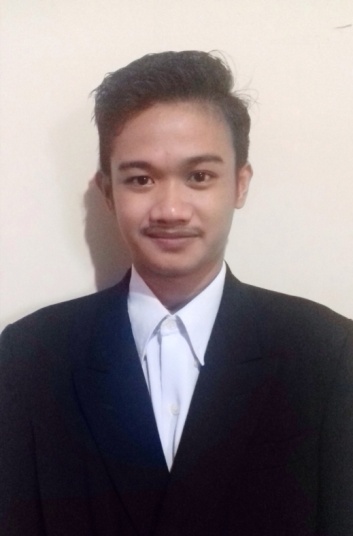 